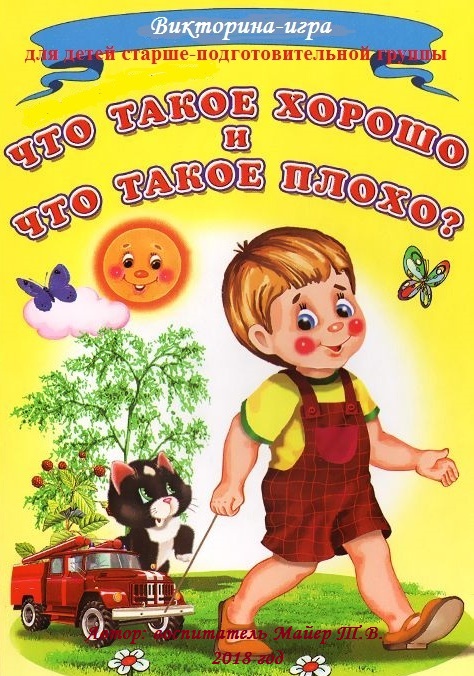 Викторина-игра «Что такое хорошо и что такое плохо»Цель:Формировать четкие представления о хороших и плохих поступках.Задачи:- Учить детей видеть хорошее и плохое;- Развивать навыки связной речи, уметь доказывать свою точку зрения;- Воспитывать положительные черты характера: доброту, терпение, вежливость.Ход мероприятия:Организационный момент- Здравствуйте, дорогие ребята! Улыбнитесь друг другу. Улыбка помогает нам в жизни, дает нам хорошее настроение, помогает творить добро. И сегодня мы с вами вспомним: «Что такое хорошо и что такое плохо?», что такое «вежливые слова», соберем пословицы и поговорки о добре и зле. -Итак, начнем.Первый конкурс разминка «Что такое хорошо, и что такое плохо?». Ребята, если то, что я назову полезно для здоровья, то вы скажете ДА и хлопните в ладоши над головой, если не полезно – то скажете НЕТ и топните ногой. - На столе лежит еда. Руки нужно вымыть? (Да)  - Перед обедом наелся конфет. Так поступать полагается? (Нет)  - Мама на стол накрывает всегда. Ты иногда помогаешь ей? (Да)  - Вилкой ты в общий залез винегрет. Так поступать полагается? (Нет)  - Запомни, что - НЕТ, запомни, что – ДА.     И делать, как надо, старайся всегда!  -Ну а теперь вопросы  нашей викторины.Слайд 2 - 4- Что из данных продуктов полезней для организма? (конфеты, яблоко)Дети: Яблоко полезней.Слайд 5 – 7- Кто из мальчиков поступает плохо? (играет в футбол, сидит за компьютером)Дети: Мальчик, который играет в футбол.Слад 8 -10- Какие дети поступают хорошо? (чумазые, умываются)Дети: Дети, которые умываются.Слайд 11 - 13- Кто из мальчиков будет болеть меньше? (укутанный, закаляется)Дети: Меньше будет болеть мальчик, который закаляется.Слайд 14 -16- Что необходимо делать правильно? (чистить зубы, не чистить зубы)Дети: Необходимо чистить зубы утром и вечером.Слайд 17 - 19- Кто из детей поступает хорошо? (идут трудиться, лентяй)Дети: Хорошо поступают дети, которые идут трудиться.Слайд 20Ты здоровье береги, сам себе ты помоги.- Ребята, как вы понимаете это высказывание?(ответы и высказывания детей)- А сейчас мы с вами поиграем в игру «Полезно-вредно»Для этого вам надо выйти и построиться в одну шеренгу. Если то, что я назову полезно для здоровья, то сделайте шаг вперед, если вредно – шаг назад. Начали!  - мыть руки перед едой - пить с кем-то из одного стакана  - гулять на улице в хорошую погоду - гулять без шапки в мороз - есть чипсы или конфеты перед обедом - принимать душ, ванну - долго смотреть телевизор - правильно сидеть за столом, когда пишешь или рисуешь  - рисовать или писать лежа на полу - кричать, ругаться, причинять зло другому человеку - говорить друг другу добрые словаСлайд 21- Скажите, а все ли вы знаете «Волшебные слова»? Назовите их.(дети называют слова, после этого на слайде открываются слова)Слайд 22 – 28Следующий конкурс «Волшебные картинки»Я предлагаю вам достать из волшебной коробочки  карточки. Эти карточки необычные, на них нарисованы сказочные герои. По карточке, которую вы достанете, надо сказать, как называется сказка и что делали сказочные герои. Сказка «Теремок» (звери дружные, приглашали жить вместе)Сказка «Три медведя» (Маша сломала стульчик, съела кашу)Сказка «Гуси-лебеди» (Маше с братцем помогали печка, речка, яблонька)Сказка «Волк и семеро козлят» (волк хитрый, обманул козлят)- Какие вы молодцы все знаете. А вот помните ли вы пословицы или поговорки о добре?Дети: Да.- А вот это мы сейчас и проверим. Посмотрите на экран, здесь написаны пословицы о добре и доброте, но все они перемещались и вам надо найти правильное продолжение каждой из них. Начнем? (дети выбирают каждому началу пословицы свое окончание, в конце высвечиваются все пословицы в правильном порядке)- Молодцы, ну а теперь давайте еще раз прочитаем их и скажем, что же это значит (разбирается каждая пословица, дети говорят о том, как они понимают значение каждой из них)Слайд 29 - 39- Ну, а теперь игра «Добро и зло». На экране будут появляться картинки со сказочными героями, а вы должными будете назвать героя и сказать, что он олицетворяет добро или зло.( на экране картинки, дети отвечают)Слайд 40- Какие вы молодцы! На этом наше мероприятие окончено. Давайте вспомним, о чем мы сегодня говорили? Почему надо говорить «Вежливые слова»? Что значит быть хорошим, добрым? Приятно ли говорить и слышать «ласковые слова»?(дети отвечают и доказывают)Слайд 41- Спасибо за внимание!